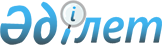 Павлодар облысы Екібастұз қаласының Қазақстан Республикасының жер заңнамасына сәйкес пайдаланылмайтын ауыл шаруашылығы мақсатындағы жерлеріне жер салығының мөлшерлемесін жоғарылату туралы
					
			Күшін жойған
			
			
		
					Павлодар облысы Екібастұз қалалық мәслихатының 2015 жылғы 25 маусымдағы № 331/39 шешімі. Павлодар облысының Әділет департаментінде 2015 жылғы 24 шілдеде № 4623 болып тіркелді. Күші жойылды - Павлодар облысы Екібастұз қалалық мәслихатының 2016 жылғы 19 тамыздағы № 49/9 (алғашқы ресми жарияланған күнінен кейін күнтізбелік он күн өткен соң қолданысқа енгізіледі) шешімімен      Ескерту. Күші жойылды - Павлодар облысы Екібастұз қалалық мәслихатының 19.08.2016 № 49/9 (алғашқы ресми жарияланған күнінен кейін күнтізбелік он күн өткен соң қолданысқа енгізіледі) шешімімен.

      Қазақстан Республикасы 2008 жылғы 10 желтоқсандағы "Салық және бюджетке төленетін басқа да міндетті төлемдер туралы" (Салық кодексі) Кодексінің 387-бабының 1-1 тармағына, Қазақстан Республикасы 2001 жылғы 23 қаңтардағы "Қазақстан Республикасындағы жергілікті мемлекеттік басқару және өзін-өзі басқару туралы" Заңының 6-бабына сәйкес, Екібастұз қалалық мәслихаты ШЕШТІ:

      1. Павлодар облысы Екібастұз қаласының Қазақстан Республикасының жер заңнамасына сәйкес пайдаланылмайтын ауыл шаруашылығы мақсатындағы жерлеріне жер салығының мөлшерлемесі 7 (жеті) есе жоғарылатылсын.

      2. Осы шешімнің орындалуын бақылау Екібастұз қалалық мәслихатының агроөнеркәсіптік секторын, экологияны және табиғатты пайдалануды дамыту бойынша тұрақты комиссиясына жүктелсін.

      3. Осы шешім алғашқы ресми жарияланған кезінен бастап он күнтізбелік күн өткеннен кейін қолданысқа енгізіледі.


					© 2012. Қазақстан Республикасы Әділет министрлігінің «Қазақстан Республикасының Заңнама және құқықтық ақпарат институты» ШЖҚ РМК
				
      Сессия төрағасы

Э. Абдинов

      Қалалық мәслихат хатшысы

Б. Құспеков
